Publicado en Almería, Granada el 24/05/2017 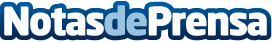 Revestimientos de hormigón para pavimentos y fachadas, un método de revalorización inmobiliariaEn los últimos diez años, el precio de la vivienda solo se ha revalorizado en las Islas Baleares; reformar el inmueble es la mejor manera de asegurarse de no perder dinero en una futura ventaDatos de contacto:Octavio Epuran0034673731659Nota de prensa publicada en: https://www.notasdeprensa.es/la-leccion-que-los-propietarios-de-viviendas Categorias: Nacional Bricolaje Inmobiliaria Interiorismo Andalucia Murcia Restauración Jardín/Terraza Construcción y Materiales http://www.notasdeprensa.es